Greetings (Attendee’s Name)Just like a bottle of champagne, you popped and blew the party with your presence. I wasn’t expecting but your presence was a welcome respite. It was really hard to connect with the people, but we have always had a great connection.My whole family was concerned about your whereabouts. I had an amazing time recalling all the beautiful memories we shared together when I was looking at the photos with the wife. Your presence in my life is like lifting up of the clouds from the gloomy weather. We have not just shared beautiful memories but some real good secrets. I can still remember you being the centre of attention of every party since childhood and this wasn’t any different.You are one of the closest persons to my heart and your presence in my life itself is a celebration. But I am thankful that you graced the occasion and left quite an impression on my family. I hope you will visit me at home whenever you find time. Here's hoping to relive all those memories when we get together.Looking forward. Cheers to many more events that bring us together.Thank You(Your Name)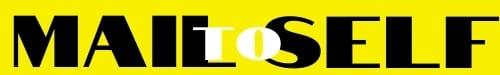 